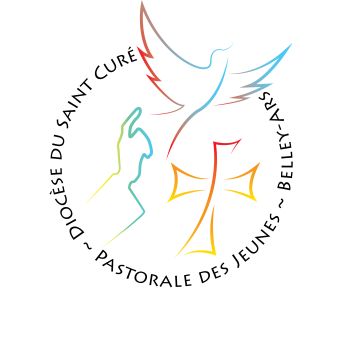 Chers parents,	 Votre enfant va participer Pèlerinage diocésain à Lourdes qui se déroulera à du 25 au 31 juillet 2024.Ce sera une aventure personnelle et communautaire et à la rencontre de l’autre et de Dieu. Il sera accompagné par des animateurs de la Pastorale des Jeunes formés et désireux de partager leur expérience ainsi que par des prêtres, religieux ou religieuses qui pourront témoigner de leur vocation et partager une vie fraternelle avec vos enfants.Les lycéens seront en pèlerinage au service des malades de l’hospitalité diocésaine de Lourdes, ils auront aussi des temps d’enseignements, des temps de prière et de détente avec les collégiens.C’est une grande aventure pour un jeune de se mettre au service des malades et d’apprendre combien il y a de joie à se donner. Les jeunes participeront à un week-end à Bourg avec l’aide des Sœurs dominicaines pour apprendre à aider les pèlerins qui en auront besoin, les 25 et 26 mai.Le coût de ce séjour, comprenant le logement et la nourriture ainsi que les activités est de 350 euros par jeune. Le séjour est organisé par la Pastorale des Jeunes mais assuré par le Service des Pèlerinages du diocèse de Belley-Ars, ainsi, tous les règlements sont à faire à l’ordre de ce service.Vous pourrez bien sûr régler en plusieurs fois en donnant les chèques en avance et en inscrivant au dos les dates d’encaissement. N’hésitez pas à nous contacter pour toute question financière. Il est aussi possible de régler par virement ou espèces.Vous trouverez donc ci-dessous l’ensemble du dossier d’inscription à compléter et à rendre à la Pastorale des Jeunes pour le 25 juin au plus tard, par mail ou par voie postale Pastorale des Jeunes -  31 rue du Dr Nodet – CS 60154 – 01000 Bourg-en-Bresse Cedex.Ce dossier est composé d’une autorisation parentale à remplir pour les jeunes mineurs. La charte du participant au pèlerinage est à signer par le jeune et par son responsable légal. Elle est un rappel de l’importance de l’engagement de chacun dans le projet. La fiche de liaison personnalisée nous permettra d’avoir plus d’informations sur le jeune ainsi que les coordonnées des parents si nous en avons besoin. Enfin la fiche sanitaire nous permet de pouvoir transmettre toutes les informations nécessaires à un médecin si votre enfant doit consulter. Merci de penser à joindre une copie des pages vaccinations du carnet de santé afin que le dossier soit complet.Nous vous remercions de votre confiance et de votre soutien dans les projets de la PaJe.                                                                                 L’équipe de la PaJePASTORALE DES JEUNES ET DES VOCATIONS27 rue du Docteur Nodet – 01000 Bourg-en-Bresse04 74 32 86 57 – paje.ain@gmail.comPOUR ENFANT MINEUR VOYAGEANT SANS UN DETENTEUR DE L’AUTORITE PARENTALEBULLETIN D’INSCRIPTION INDIVIDUELLE &AUTORISATION PARENTALE A COMPLETER, COCHER & CONSERVER UNE COPIE- à retourner avant le 25 juin 2024Informations généralesPrixTransport – Hébergement - Restauration :Voyage en carLogement au Villages des Jeunes sous tentesRestauration collective sur le site.Documents à adresser Dossier d’inscription complété                                                                Chèque à l’ordre de : PELERINAGES BELLEY - ARSEspèces, Virements, ANCV acceptésSolde pour le 25 juillet 2024 au plus tardUn séjour organisé par la Pastorale des JeunesInscription définitive à réception de la Fiche sanitaire de liaison Cerfa 10008*02Protection des données personnellesLa validation de l’inscription de votre enfant nécessite de compléter les informations suivantes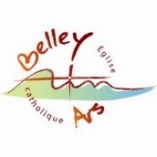 COCHER LES CASES CORRESPONDANT A VOS CHOIX.J’autorise l’Association Diocésaine Belley-Ars à enregistrer mes coordonnées (mail, postales et téléphoniques et accepte de recevoir des informations, exclusivement, de l’Association Diocésaine par mail ou courrier postal.			 OUI		 NONDroit à l’imageJ’accepte que mon enfant soit pris en photos ou qu’il apparaisse sur des vidéos et leur publication sur tous supports de communication du diocèse. OUI		 NONDonnées médicales confidentiellesAllergie, insuffisance respiratoire, cardiaque, etc …A compléter sur la Fiche sanitaire de liaison Cerfa 10008*02Personne à prévenir en cas d’urgence(A compléter obligatoirement)Nom d’usage …………………………………………………….. Prénom ..……………………………………………………………Tél fixe : …...../…….../………/…….../……...Tél mobile : …...../…….../………/…….../……...Courriel .…..……………..…..@...................................Accord & SignatureJe soussigné (nom, prénom) …………….......................……………………………En qualité du détenteur de l’autorité parentale (père, mère, autre), Détenteur de l’autorité parentale de :NOM (ENFANT) ……..………………….……………….……………PRENOM : …………….….………………………………………………Né(e) le : ………………………………………………………………….Adresse ……………………..……………………..……….…………….Code Postal …..………………Ville..……….…………….…………accepte qu'il/elle participe au Pèlerinage diocésain à Lourdes avec la Pastorale des Jeunes.Je certifie avoir pris connaissance :du programme, des Conditions Générales de Participation (CGP) de Pèlerinages consultables au bureau du SDP BA.J'autorise le transport de mon enfant par les moyens prévus.J'autorise les responsables à faire pratiquer toutes interventions chirurgicales, en cas d’urgence (y compris l'autorisation d'anesthésier et d'opérer).Je m'engage, le cas échéant, à rembourser à l’organisateur l'intégralité des frais médicaux engagés. En cas de vol (argent ou affaires personnelles), l’organisateur décline toute responsabilité et aucune indemnité n'est prévue. En cas de dégradation de matériel, le montant des réparations est facturé. Le cas échéant, j’accepte que mon enfant soit véhiculé en voiture particulière.Je demande son inscription en versant le tarif correspondant à sa situation : ………………Je confie mon enfant à la responsabilité de :Père Martin Soboul, directeur du campFait le……………………… à …….………….…………..…………………….Signature du détenteur de l’autorité parentale :Formulaire d’information pour la vente de voyages et de séjoursLa combinaison de services de voyage proposée, dans ce projet est un forfait » au sens de la directive (UE) 2015/2302 du 25 novembre 2015 relative aux voyages à forfait et aux prestations de voyages liées et de l'article L.211-2 II du Code du tourisme. Le participant bénéficie de tous les droits octroyés par l'Union européenne applicables aux forfaits, tels que transposés dans le Code du tourisme. Pour L’Association Diocésaine de Belley-Ars  (ci-après l’AD BA), Le Service Diocésain de Pèlerinages Belley - Ars (ci-après SDP BA) est garant de la bonne exécution du Voyage à Forfait dans son ensemble.l’AD BA a souscrit une garantie financière auprès de ATRADIUS (159 Rue Anatole France – CS50118 – 92596 Levallois-Perret cedex) afin de protéger le participant d’une insolvabilité de l’AD BA. Cette garantie porte le N° 378214.PrixCGP et conditions économiquesCe Projet est soumis aux Conditions Générales de Participation, consultable à l’adresse suivante https://catholique-belley-ars.fr/notre-diocese/services/pelerinages régissant les rapports entre le SDP BA et le participant. Le prix indiqué dans le Programme est calculé selon les conditions économiques connues en date d’édition du projet. Ce que le prix comprend : L’intégralité du transport aller et retour depuis la ville de regroupement définie dans le projet.L’hébergement selon les modalités définies.La restauration selon le projet.Les entrées aux lieux de visites et musées et animations.Ce que le prix ne comprend pas :Les dépenses (boisson, achats privés, …) personnelles.L’offrande lors de rencontre d’un intervenant (pour le groupe), ou lors des offices, à discrétion.AssuranceLes pèlerinages et voyages pastoraux relevant du champ d’application du Code du tourisme organisés par l’AD BA sont assurés auprès de la Mutuelle Saint Christophe (277 rue St Jacques – 75256 Paris cedex 05) N° de sociétaire 566373 ; de client : 685274420 ; de contrat annexe : 20 820 017 000 287. Les risques couverts sont : Responsabilité Civile Professionnelle, Annulation, Rapatriement. Conditions d’annulationAnnulation par le Pèlerin :Conformément à l'article L221-28 du Code de la Consommation, le présent bulletin d'inscription n'est pas soumis au droit de rétractation. Toutefois, le Pèlerin peut annuler le contrat à tout moment avant le début du voyage s’il s'acquitte des frais selon le tableau ci-dessous. Toute annulation doit être notifiée par lettre recommandée à l’adresse figurant en chiffre 7 ci-dessous.Barème d'annulation sur le prix totalAvant 30 jours de la date de départ : 10%.Entre 30 et 21 jours avant la date de départ : 25%.Entre 20 et 8 jours avant la date de départ : 50%Entre 7 et 2 jours avant la date de départ : 75%.Moins de 2 jours avant la date de départ : 90%.Tout voyage interrompu ou abrégé – du fait du participant, pour quelque cause que ce soit – ne donne lieu à aucun remboursement.Non-Conformité Lorsqu'une non-conformité est constatée sur place, le participant est tenu de la signaler immédiatement au SDP BA à l’adressefigurant ci-dessous au chiffre 7.Le non-signalement d'une non-conformité sur place peut avoir une influence sur le montant des éventuels dommages-intérêts ou réduction de prix si le signalement sans retard pouvait éviter ou diminuer le dommage.Le SDP BA et les prestataires retenus par celui-ci sont responsables de la bonne exécution des services prévus dans le présent contrat et sont tenus d'apporter de l'aide au participant en difficulté.En cas de mise en œuvre de la responsabilité de l’AD BA directement ou du fait des prestataires qu’il mandate, les modalités de dédommagement résultant de l'article L. 211-17 (IV et V) du Code du Tourisme trouvent à s'appliquer.à défaut et sauf préjudice corporels, dommages intentionnels ou causés par négligence, les dommages-intérêts éventuels sont limités à trois fois le prix total du voyage ou du séjour. Le participant peut saisir le SDP BA de toutes réclamations, aux données de contact au chiffre 7, par lettre accusé-réception et/ou par mail à pelerinage@belley-ars.fr accompagnée de tous justificatifs. A défaut de réponse satisfaisante dans un délai de 60 jours ou s'il n'est pas satisfait de la réponse reçue, le participant peut saisir gratuitement le Médiateur du Tourisme et du Voyage, dont les coordonnées et modalités de saisine sont disponibles sur le site : www.mtv.travel. Règles de Protection de Données PersonnellesLes FINALITES DE COLLECTE DES DONNEES PERSONNELLES sontEnregistrement, correspondance, suivi et organisation (transports, hébergements, restauration) d’un Pèlerinage ou voyages pastoral géré par le SDP BA.Information en vue de participer à un Pèlerinage ou voyage pastoral géré leSDP BA.Le RESPONSABLE DE TRAITEMENT est le Directeur Diocésain des Pèlerinages, en titre, au jour de l’inscription.La DUREE DE CONSERVATION DES DONNEES est validé annuellement.Les DESTINATAIRES DES DONNEES sont : Les différents intervenants nécessaires à l'organisation (prestataires : transports, hébergements, restauration et autres participants), les administrations des pays concernées et l'Association Diocésaine de Belley-Ars. Aucune information n’est transmise à un tiers sans votre autorisation.Conformément à la législation en vigueur (loi "informatique et liberté" du 6 janvier 1978 modifiée en 2004, et au règlement européen du 27 avril 2016), le participant dispose d’un droit d’accès, de rectification, de suppression et de portabilité des données personnelles le concernant et d’un droit d’opposition pour raison légitime à leur traitement.Pour exercer ces droits, il doit adresser un courrier postal à l’adresse suivante : Olivier BAUER, 31, Rue du Dr Nodet, 01004 Bourg-en-Bresse Cedex ou un mail à econome@belley-ars.fr.Si le Pèlerin ne souhaite pas faire l’objet d’une prospection commerciale par voie téléphonique, il peut gratuitement vous inscrire sur une liste d’opposition au démarche téléphonique www.bloctel.gouv.frContactToutes demandes ou réclamations peuvent être adressées au SDP BA, 31 rue Dr Nodet, 01000 Bourg - 04 74 32 86 50 ou par email à pelerinages@belley-ars.frMoi, .............................................,  	Je m’apprête à quitter mon confort, mes habitudes, pour aller à la rencontre de l’autre et de Dieu au cours du pèlerinage diocésain à Lourdes pour les jeunes.Participer à ce pèlerinage est une aventure personnelle.Quelles que soient mes convictions, mon degré de foi, mes doutes, mes certitudes, mes questions, je suis dans une disposition d’ouverture et prêt à intensifier mon chemin de foi en Dieu. Participer à ce pèlerinage est une aventure communautaire : vivre et rencontrer d’autres personnes. Souhaitant moi-même être respecté, je sais l’importance de la délicatesse à avoir vis-à-vis de celles et ceux avec qui je passerai la semaine de pèlerinage. Sans les connaître encore tous, je les accueille déjà et je veux les aimer comme mes frères et sœurs en Christ. Je sais que je devrai respecter et suivre les consignes de mes responsables de la Pastorale des Jeunes. Je devrai aussi vivre en frère avec tout autre jeune, respecter chacun et chacune dans mes actes, mes paroles et ma tenue. Je m’engage également à porter un regard d’amour de mon prochain sur ceux que je vais rencontrer afin de pouvoir grandir ensemble en sainteté.Pour vivre ce pèlerinage dans cet esprit, je m’engage à : - Participer de manière active et constructive aux activités proposées durant la semaine.- Avoir une attitude bienveillante et un comportement respectueux vis-à-vis des personnes et des lieux. - Respecter les horaires et les consignes données.- Éviter toute critique blessante et les paroles grossières- Porter une tenue vestimentaire qui montre respect pour moi et pour les autres - Avoir une attitude semblable dans mes paroles et mes gestes • Je sais que tabac et alcool me sont totalement interdits.• J’ai bien compris que la possession et/ou l’utilisation de drogue était interdite. Dans cet esprit, je m’engage à vivre à fond ce pèlerinage à Lourdes et je demande au Seigneur Jésus de me combler de joie et de paix ! Fait à ………………………………………………………………………                      le ____ / ____ / ______ Nom…………………………………………………………………       Prénom……………………………………………………………… Signature du majeur responsable :                                                                Signature du jeune :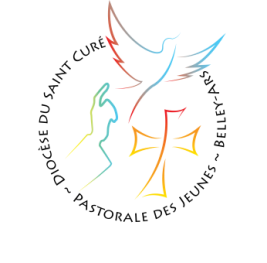 Informations du participantNOM : ……………………………………………………… ……………………………………………………………………………Prénom : …………………………………………………. ……………………………………………………………………………Adresse : …………………………………………………. ……………………………………………………………………………CP - Ville : ……………………………………………….. …………………………………………………………………………….Date et lieu de naissance : …………………………………………………. ………………………………………………….Nationalité : ………………………………………………………………………………….  Sexe : ……………………………. N° de portable (du jeune s’il en a un) : …………-…………-…………-…………-………… N° de téléphone fixe : …………-…………-…………-…………-………… Aumônerie ou paroisse de rattachement : …………………………………………………. Traitement médical en cours (si traitement, merci de fournir ORDONNANCE ET médicaments le jour du départ ! Sans cela nous ne pouvons pas délivrer de médicaments aux jeune : ………………………………………………….………………………………………………….………………………………………………….………………… Informations complémentaires Niveau scolaire en 2023-2024 : …………………………………………………. Je suis   servant d’autel  servante d’assemblée / de MarieDocuments à fournir ☐  Fiche de liaison  ☐ Charte du participant datée et signée   ☐Fiche sanitaire☐ Autorisation parentale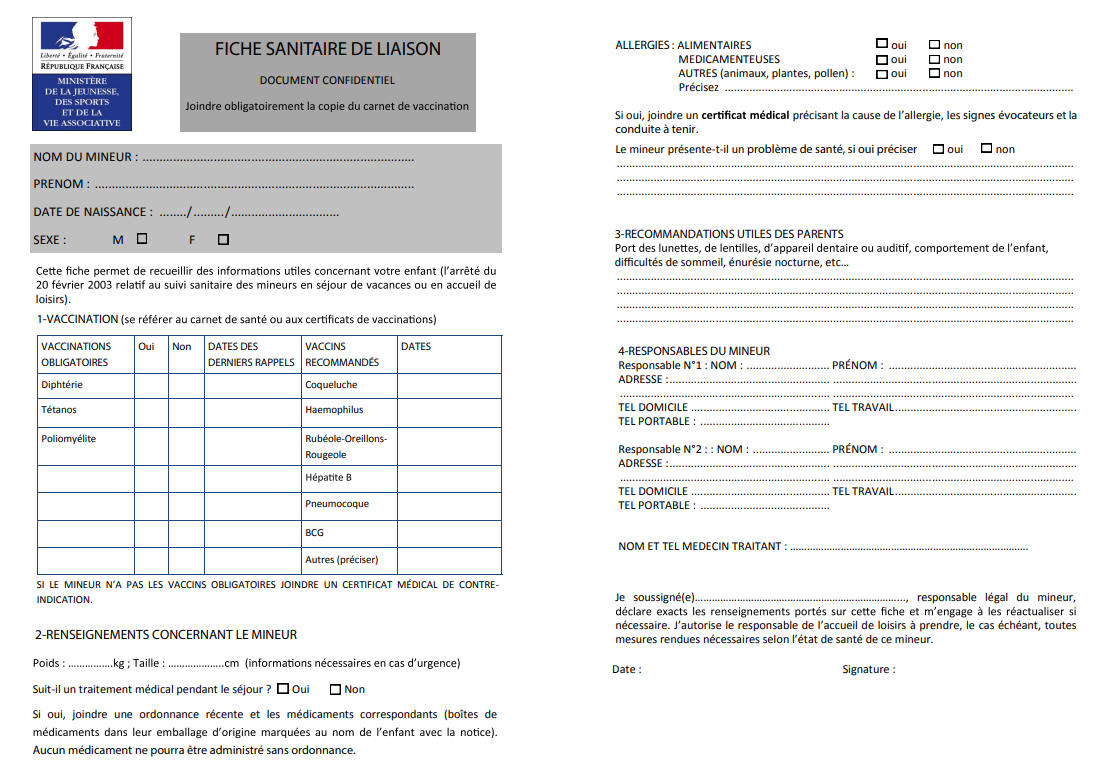 InscriptionPrix à payer1er  enfant350,00